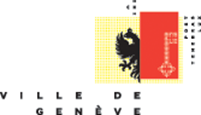 	*   	Le cas échéant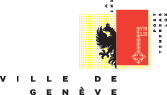 DEMANDE DE SUBVENTION MONÉTAIRE
Département de la Cohésion sociale et de la solidarité - DCSSDEMANDE DE SUBVENTION MONÉTAIRE
Département de la Cohésion sociale et de la solidarité - DCSSIntitulé du projetIntitulé du projetPrésentation du projet (historique-motivation)Présentation du projet (historique-motivation)Objectif-s du projetObjectif-s du projetDescription des activités prévuesDescription des activités prévuesMontant demandéMontant demandé CHF        CHF       Date(s) de début et 
de fin de l'activitéDate(s) de début et 
de fin de l'activitéLieu de l'activité 
(Ville, quartier)Lieu de l'activité 
(Ville, quartier)Public ciblé 
et nombre de participant-e-s estimé-e-sPublic ciblé 
et nombre de participant-e-s estimé-e-sProvenance des bénéficiaires en %Provenance des bénéficiaires en %Ville de GenèveAutres communesProvenance des bénéficiaires en %Provenance des bénéficiaires en %    %    %Existence de partenariatsExiste-t-il un/des partenariat/s avec les autres acteurs associatifs intervenant dans le même domaine/quartier ?  Si oui, lesquelsExiste-t-il un/des partenariat/s avec les autres acteurs associatifs intervenant dans le même domaine/quartier ?  Si oui, lesquelsExiste-t-il un/des partenariat/s avec les autres acteurs associatifs intervenant dans le même domaine/quartier ?  Si oui, lesquelsExistence de partenariatsExistence de partenariatsEstimation 
des risquesRisques de nature à compromettre le bon déroulement du projet et mesures envisagées :(p.ex. : Manque-t-il une autorisation d’utilisation du domaine public ? L’activité envisagée comporte-t-elle un risque d’accident pour les participant-e-s ? etc.)Risques de nature à compromettre le bon déroulement du projet et mesures envisagées :(p.ex. : Manque-t-il une autorisation d’utilisation du domaine public ? L’activité envisagée comporte-t-elle un risque d’accident pour les participant-e-s ? etc.)Risques de nature à compromettre le bon déroulement du projet et mesures envisagées :(p.ex. : Manque-t-il une autorisation d’utilisation du domaine public ? L’activité envisagée comporte-t-elle un risque d’accident pour les participant-e-s ? etc.)Estimation 
des risquesAssurance RCNom :                                                       Limite assurée :       Nom :                                                       Limite assurée :       Nom :                                                       Limite assurée :       Dispositifs 
de suiviTâches et outils qui permettent de contrôler l’avancement du projet et indicateurs pour mesurer l’atteinte de l’objectif (quantitatif, qualitatif, financier) :Tâches et outils qui permettent de contrôler l’avancement du projet et indicateurs pour mesurer l’atteinte de l’objectif (quantitatif, qualitatif, financier) :Tâches et outils qui permettent de contrôler l’avancement du projet et indicateurs pour mesurer l’atteinte de l’objectif (quantitatif, qualitatif, financier) :Dispositifs 
de suiviRemarquesAutres sources de financement concernant cette demande en CHFAutres sources de financement concernant cette demande en CHFAutres sources de financement concernant cette demande en CHFAutres sources de financement concernant cette demande en CHFAutres sources de financement concernant cette demande en CHFAutres sources de financement concernant cette demande en CHFAutres sources de financement concernant cette demande en CHFAutres sources de financement concernant cette demande en CHFAutres sources de financement concernant cette demande en CHFProduits divers
Billetterie, ventes, etc.Produits divers
Billetterie, ventes, etc.Produits divers
Billetterie, ventes, etc.Produits divers
Billetterie, ventes, etc.CHF      CHF      CHF      CHF      CHF      Dons divers privés
Sponsors, mécènesDons divers privés
Sponsors, mécènesDons divers privés
Sponsors, mécènesDons divers privés
Sponsors, mécènesCHF      CHF      CHF      CHF      CHF      Sous-total sans subventionsSous-total sans subventionsSous-total sans subventionsSous-total sans subventionsCHF    0.00CHF    0.00CHF    0.00CHF    0.00CHF    0.00SubventionsSubventionsSubventionsSubventionsDemandéesDemandéesDemandéesConfirméesConfirméesConfédérationConfédérationConfédérationConfédérationCHF      CHF      CHF      CHF      CHF      Etat de GenèveEtat de GenèveEtat de GenèveEtat de GenèveCHF      CHF      CHF      CHF      CHF      Ville de Genève
Dépt : DCSSVille de Genève
Dépt : DCSSVille de Genève
Dépt : DCSSVille de Genève
Dépt : DCSSCHF      CHF      CHF      CHF      CHF      Ville de Genève
Dépt : précisez iciVille de Genève
Dépt : précisez iciVille de Genève
Dépt : précisez iciVille de Genève
Dépt : précisez iciCHF      CHF      CHF      CHF      CHF      Autres 
précisez iciAutres 
précisez iciAutres 
précisez iciAutres 
précisez iciCHF      CHF      CHF      CHF      CHF      Autres précisez iciAutres précisez iciAutres précisez iciAutres précisez iciCHF      CHF      CHF      CHF      CHF      Total du financementTotal du financementTotal du financementTotal du financementCHF    0.00CHF    0.00CHF    0.00CHF    0.00CHF    0.00Informations généralesInformations généralesInformations généralesInformations généralesInformations généralesInformations généralesInformations généralesInformations généralesNom / Raison socialeNom / Raison socialeAdresse de correspondanceAdresse de correspondanceN° tél.N° tél.CourrielCourrielSite internetSite internetPrésident-ePrésident-ePrésident-ePrésident-ePrésident-ePrésident-ePrésident-ePrésident-eNom, prénomNom, prénomN° tél.N° tél.CourrielCourrielPorteur/Responsable du projet Porteur/Responsable du projet Porteur/Responsable du projet Porteur/Responsable du projet Porteur/Responsable du projet Porteur/Responsable du projet Porteur/Responsable du projet Porteur/Responsable du projet Nom, prénomNom, prénomN° tél.N° tél.CourrielCourrielMembres du ComitéMembres du ComitéMembres du ComitéTous les membres du Comité sont-ils bénévoles?    oui         non  
Si non, lesquels sont rémunérés et dans quels cadres ?Tous les membres du Comité sont-ils bénévoles?    oui         non  
Si non, lesquels sont rémunérés et dans quels cadres ?Tous les membres du Comité sont-ils bénévoles?    oui         non  
Si non, lesquels sont rémunérés et dans quels cadres ?Tous les membres du Comité sont-ils bénévoles?    oui         non  
Si non, lesquels sont rémunérés et dans quels cadres ?Tous les membres du Comité sont-ils bénévoles?    oui         non  
Si non, lesquels sont rémunérés et dans quels cadres ?Tous les membres du Comité sont-ils bénévoles?    oui         non  
Si non, lesquels sont rémunérés et dans quels cadres ?Membres du ComitéMembres du ComitéMembres du ComitéNombre d'employés salariés fixesNombre d'employés salariés fixesNombre d'employés salariés fixes      personnes      personnes      personnes      équivalent plein temps      équivalent plein temps      équivalent plein tempsNombre d'employés salariés temporairesNombre d'employés salariés temporairesNombre d'employés salariés temporaires      personnes      personnes      personnes      équivalent plein temps      équivalent plein temps      équivalent plein tempsNombre de bénévoles oeuvrant au sein de l'organismeNombre de bénévoles oeuvrant au sein de l'organismeNombre de bénévoles oeuvrant au sein de l'organisme      personnes      personnes      personnes      équivalent plein temps ou nombre d’heures      équivalent plein temps ou nombre d’heures      équivalent plein temps ou nombre d’heuresL'organisation atteste avoir pris connaissance des documents "Règlement LC 21 195 régissant les conditions d’octroi des subventions
municipales" et "Dispositions d’octroi d'une subvention monétaire" et les accepter. Elle remet au Département les documents à
l'appui de la demande en conformité avec ledit règlement et autorise la divulgation des données émanant des documents remis au  sein de la Ville de Genève et auprès d’autres potentiels subventionneurs. Elle certifie que les informations mentionnées dans cette demande sont exactes.L'organisation atteste avoir pris connaissance des documents "Règlement LC 21 195 régissant les conditions d’octroi des subventions
municipales" et "Dispositions d’octroi d'une subvention monétaire" et les accepter. Elle remet au Département les documents à
l'appui de la demande en conformité avec ledit règlement et autorise la divulgation des données émanant des documents remis au  sein de la Ville de Genève et auprès d’autres potentiels subventionneurs. Elle certifie que les informations mentionnées dans cette demande sont exactes.L'organisation atteste avoir pris connaissance des documents "Règlement LC 21 195 régissant les conditions d’octroi des subventions
municipales" et "Dispositions d’octroi d'une subvention monétaire" et les accepter. Elle remet au Département les documents à
l'appui de la demande en conformité avec ledit règlement et autorise la divulgation des données émanant des documents remis au  sein de la Ville de Genève et auprès d’autres potentiels subventionneurs. Elle certifie que les informations mentionnées dans cette demande sont exactes.L'organisation atteste avoir pris connaissance des documents "Règlement LC 21 195 régissant les conditions d’octroi des subventions
municipales" et "Dispositions d’octroi d'une subvention monétaire" et les accepter. Elle remet au Département les documents à
l'appui de la demande en conformité avec ledit règlement et autorise la divulgation des données émanant des documents remis au  sein de la Ville de Genève et auprès d’autres potentiels subventionneurs. Elle certifie que les informations mentionnées dans cette demande sont exactes.L'organisation atteste avoir pris connaissance des documents "Règlement LC 21 195 régissant les conditions d’octroi des subventions
municipales" et "Dispositions d’octroi d'une subvention monétaire" et les accepter. Elle remet au Département les documents à
l'appui de la demande en conformité avec ledit règlement et autorise la divulgation des données émanant des documents remis au  sein de la Ville de Genève et auprès d’autres potentiels subventionneurs. Elle certifie que les informations mentionnées dans cette demande sont exactes.L'organisation atteste avoir pris connaissance des documents "Règlement LC 21 195 régissant les conditions d’octroi des subventions
municipales" et "Dispositions d’octroi d'une subvention monétaire" et les accepter. Elle remet au Département les documents à
l'appui de la demande en conformité avec ledit règlement et autorise la divulgation des données émanant des documents remis au  sein de la Ville de Genève et auprès d’autres potentiels subventionneurs. Elle certifie que les informations mentionnées dans cette demande sont exactes.L'organisation atteste avoir pris connaissance des documents "Règlement LC 21 195 régissant les conditions d’octroi des subventions
municipales" et "Dispositions d’octroi d'une subvention monétaire" et les accepter. Elle remet au Département les documents à
l'appui de la demande en conformité avec ledit règlement et autorise la divulgation des données émanant des documents remis au  sein de la Ville de Genève et auprès d’autres potentiels subventionneurs. Elle certifie que les informations mentionnées dans cette demande sont exactes.L'organisation atteste avoir pris connaissance des documents "Règlement LC 21 195 régissant les conditions d’octroi des subventions
municipales" et "Dispositions d’octroi d'une subvention monétaire" et les accepter. Elle remet au Département les documents à
l'appui de la demande en conformité avec ledit règlement et autorise la divulgation des données émanant des documents remis au  sein de la Ville de Genève et auprès d’autres potentiels subventionneurs. Elle certifie que les informations mentionnées dans cette demande sont exactes.Lieu, dateLieu, dateLieu, dateSignatures autorisées 
(avec nom et prénom)Signatures autorisées 
(avec nom et prénom)Signatures autorisées 
(avec nom et prénom)Formulaire original (version papier)
à retourner complété et signé à :
Formulaire original (version papier)
à retourner complété et signé à :
Formulaire original (version papier)
à retourner complété et signé à :
Formulaire original (version papier)
à retourner complété et signé à :
Formulaire original (version papier)
à retourner complété et signé à :
Ville de GenèveDépartement de la cohésion sociale et de la solidarité Rue de l'Hôtel-de-Ville 41204 GenèveVille de GenèveDépartement de la cohésion sociale et de la solidarité Rue de l'Hôtel-de-Ville 41204 GenèveVille de GenèveDépartement de la cohésion sociale et de la solidarité Rue de l'Hôtel-de-Ville 41204 GenèveVille de GenèveDépartement de la cohésion sociale et de la solidarité Rue de l'Hôtel-de-Ville 41204 Genève